Zuchtprogramme für Pony- und KleinpferderassenZuchtprogramme für die Rasse Welsh Pony und Cob des Verbandes der Pony- und Pferdezüchter Hessen e. V.1.	Angaben zum Ursprungszuchtbuch	32.	Geografisches Gebiet	33.	Umfang der Zuchtpopulation im Verband	34.	Zuchtziel, einschließlich der Rassemerkmale	35.	Eigenschaften und Hauptmerkmale	36.	Selektionsmerkmale	107.	Zuchtmethode (alle Sektionen)	118.	Unterteilung des Zuchtbuches (alle Sektionen)	119.	Eintragungsbestimmungen in das Zuchtbuch (alle Sektionen)	11(9.1) Zuchtbuch für Hengste	11(9.1.1) Hengstbuch I (Hauptabteilung des Zuchtbuches)	11(9.1.2) Hengstbuch II (Hauptabteilung des Zuchtbuches)	12(9.1.3) Anhang (Hauptabteilung des Zuchtbuches)	12(9.1.4) Fohlenbuch (Hauptabteilung des Zuchtbuches)	12(9.2) Zuchtbuch für Stuten	12(9.2.1) Stutbuch I (Hauptabteilung des Zuchtbuches)	12(9.2.2) Stutbuch II (Hauptabteilung des Zuchtbuches)	12(9.2.3) Anhang (Hauptabteilung des Zuchtbuches)	13(9.2.4) Fohlenbuch (Hauptabteilung des Zuchtbuches)	1310.	Tierzuchtbescheinigungen	13(10.1) Tierzuchtbescheinigung als Abstammungsnachweis	13(10.1.1) Ausstellung eines Abstammungsnachweises	13(10.1.2) Mindestangaben im Abstammungsnachweis	14(10.2) Tierzuchtbescheinigung als Geburtsbescheinigung	14(10.2.1) Ausstellung einer Geburtsbescheinigung	14(10.2.2) Mindestangaben in der Geburtsbescheinigung	14(10.3) Tierzuchtbescheinigung für Zuchtmaterial	1411.	Selektionsveranstaltungen	15(11.1) Körung	15(11.2) Stutbucheintragung	15(11.3) Leistungsprüfungen	15(11.3.1) Hengstleistungsprüfungen	15(11.3.1.1) Stations-, Kurz- und Feldprüfung	15(11.3.1.2) Turniersportprüfung	16(11.3.1.3) Voraussetzung für die Eintragung in das Hengstbuch I	16(11.3.2) Zuchtstutenprüfungen	16(11.3.2.1) Stations- und Feldprüfung	17(11.3.2.2) Turniersportprüfung	1712.	Identitätssicherung/Abstammungssicherung	1713.	Einsatz von Reproduktionstechniken	18(13.1) Künstliche Besamung	18(13.2) Embryotransfer	18(13.3) Klonen	1814.	Berücksichtigung gesundheitlicher Merkmale sowie genetischer Defekte bzw. Besonderheiten	1815.	Zuchtwertschätzung	1816.	Beauftragte Stellen	1917.	Weitere Bestimmungen	19(17.1) Vergabe einer Lebensnummer (Internationale Lebensnummer Pferd – Unique Equine Lifenumber – UELN)	19(17.2) Vergabe eines Namens bei der Eintragung in das Zuchtbuch	19(17.3) Vergabe eines Zuchtbrandes	19(17.3.1) Beauftragte für die Kennzeichnung	19(17.3.2) Zuchtbrand	19(17.4) Transponder	20(17.5) Prefix-/Suffixregelung für Ponys, Kleinpferde und sonstige Rassen	20(17.6) Hengstbeurteilung durch den Fachtierarzt für Pferde	21(17.7) Leistungsnachweis durch überdurchschnittliche Eigen- bzw. Vererbungsleistung beim Welsh Pony und Cob	23Zuchtprogramme für Pony- und KleinpferderassenZuchtprogramme für die Rasse Welsh Pony und Cob des Verbandes der Pony- und Pferdezüchter Hessen e. V.Angaben zum UrsprungszuchtbuchDie Welsh Pony and Cob Society, 6 Chalybeat Street, Aberystwyth, Ceredigion, Wales, SY23 1HS, Großbritannien ist die Organisation, die im Sinne der Vorgaben der EU das Zuchtbuch über den Ursprung der Rasse Welsh Pony und Cob führt. Der Verband führt ein Filialzuchtbuch und hält die durch die Ursprungszuchtorganisation auf www.wpcs.uk.com aufgestellten Grundsätze ein. Geografisches GebietDas geographische Gebiet, in dem der Verband der Pony- und Pferdezüchter Hessen e. V. das Zuchtprogramm durchführt, umfasst das Gebiet der Bundesrepublik Deutschland.Umfang der Zuchtpopulation im VerbandDer Umfang der Population beträgt (Stand 01.01.2018):Stuten:		127Hengste:	21Der Umfang der Population der FN-Mitgliedszuchtverbände ist auf der Website www.pferd-aktuell.de/shop/index.php/cat/c135_Jahresberichte-FN---DOKR.html einzusehen.Zuchtziel, einschließlich der RassemerkmaleDas Zuchtprogramm hat einen Zuchtfortschritt im Hinblick auf das definierte Zuchtziel und somit die Verbesserung der Eigenschaften der Rasse zum Ziel und umfasst alle Maßnahmen und Aktivitäten, die diesem Ziel dienlich sind.Gezüchtet wird ein zuverlässiges, unempfindliches, lebhaftes, gutwilliges und mutiges Pony, das anspruchslos in Haltung und Umgang ist.Das Welsh Mountain Pony (Sektion A) ist ein ideales Pony für kleinere Kinder und verfügt über hervorragende Fahreigenschaften.Das Welsh Pony (Sektion B) ist vielseitiges Reit- und Turnierpony für Kinder sowie für den Fahrsport.Das Welsh Pony im Cob-Typ (Sektion C) ist ein vielseitiges Pony, das für Erwachsene und Kinder sowie für den Fahrsport geeignet ist.Das Welsh-Cob (Sektion D) ist gut geeignet für den Einsatz als Familien-Freizeitpferd mit den Schwerpunkten Erwachsenenpferd und Fahrsport.Eigenschaften und HauptmerkmaleRasse					Welsh Mountain Pony (Sektion A) 						A x A = A						Geschlossenes Stutbuch seit 1960Herkunft				Walisisches BerglandGröße					bis 122 cmFarben				alle Farben, ausgenommen Tobiano und Overo-						Scheckung Gebäude			Kopf		klein, trocken; mit konkav geschwungenem Nasenrücken, breite Stirn, Ganaschenfreiheit, großes, lebhaftes Auge, kleine, spitze, hoch angesetzte Ohren; weite Nüstern			Hals		genügend lang, gut angesetzt, gewölbt mit gutem Aufsatz bei Hengsten, leichtes Genick			Körper		stark bemuskelt, deutlich geschwungener Rücken, melonenförmige Kruppe mit guter Behosung und gut angesetztem, schön getragenem Schweif; breite Brust; schräge, lange Schulter; große Gurtentiefe und gute Rippenwölbung; aufgerichtete Haltung		Fundament		kräftig, trocken; kurze, ovale Röhren; markante Gelenke, mittellang gefesselt; gut geformte, runde, feste HufeBewegungsablauf		raumgreifend, elastisch frei aus der Schulter auch mit Aktion; mit energischem Antritt und Schub aus der Hinterhand; TaktEinsatzmöglichkeiten		ideales Pony für kleinere Kinder; verfügt über hervorragende FahreigenschaftenBesondere Merkmale		edel, unempfindlich; anspruchslos in Haltung und Umgang; lebhaft, gutwillig und mutig.Zuchtzielbeschreibung des UrsprungszuchtbuchesTHE WELSH PONY Not exceeding 12 hands highSection A of the Stud BookGENERAL CHARAKTER:Hardy, spirited and pony- like.COLOUR:Any colour, except piebald and skewbald.HEAD:Small, clean- cut, well set on and tapering to the muzzle.EYES:Bold.EARS:Well- placed, small and pointed, well up on the head, proportionately close.NOSTRILS:Prominent and open.JAWS AND THROAT:Clean and finally- cut, with ample room at the angle of the jaw.NECK:Lengthy, well- carried and moderately lean in the case off mares, but inclined to be cresty in the case of mature stallions.SHOULDERS:Long and sloping well back. Withers moderately fine, but not „knifey“. The humerus upright so that the foreleg is not set in under the body.FORELEGS:Set square and true, and not tied in at the elbows. Long strong forearm, well developed knee, short flat bone below knee, pasterns of proportionate slops and length, feet well- shaped and round, hoofs dense. BACK AND LOINS:Muscular, strong and well coupled.GIRTH:Deep.RIBS:Well sprung.HIND QUARTERS:Lengthy and fine. Not ragged or goose- rumped. Tail well set on and carried gaily.HIND LEGS:Hocks to be large, flat and clean with points prominent, to turn neither inwards nor outwards. The hind legs not to be too bent. The hock not to be set behind a line from the point of the quarter to the fetlock joint. Pasterns of proportionate slope and length. Feet well- shaped, hoofs dense.ACTION:Quick, free and straight from the shoulder, well away in front. Hocks well flexed with straight and powerful leverage and well under the body.Rasse					Welsh Pony (Sektion B)						A x B = B		B x B = B						Geschlossenes Stutbuch seit 1960Herkunft		Großbritannien, aus dem Welsh Mountain Pony durch gezielte Kreuzungen gezüchtetes größeres KinderreitponyGröße					bis 137 cmFarben				alle Farben, ausgenommen ScheckenGebäude			Kopf		edel, trocken, nicht zu lang; breite Stirn; großes, lebhaftes Auge; zierliche, gut angesetzte Ohren; Ganaschenfreiheit			Hals	genügend lang; gut angesetzt; schlank und fein bei Stuten; gewölbt mit gutem Aufsatz bei Hengsten; leichtes Genick			Körper		stark bemuskelter, mittellanger, leicht geschwungener Rücken; melonenförmige, längliche Kruppe mit guter Behosung und gut angesetztem, schön getragenem Schweif; große Gurtentiefe und gute Rippenwölbung; lange, schräge, gut gelagerte Schulter mit nicht zu hohem Widerrist		Fundament		kräftig, trocken; kurze, ovale Röhren; markante Gelenke, mittellang gefesselt; gut geformte, runde, feste HufeBewegungsablauf		raumgreifend, elastisch frei aus der Schulter; mit energischem Antritt und Schub aus der Hinterhand; TaktEinsatzmöglichkeiten		vielseitiges Reit- und Turnierpony für Kinder sowie für den FahrsportBesondere Merkmale		zuverlässig, gutwillig und leistungsbereit; anspruchslos in Haltung und Umgang.Zuchtzielbeschreibung des UrsprungszuchtbuchesTHE WELSH PONY Not exceeding 13 hands 2 inches highSection B of the Stud BookThe general description of ponies in Section „A“ of the Stud Book is applicable to those in Section „B“, but more particularly the Section „B“ pony shall be described as a riding pony, with quality, riding action, adequate bone and substance, hardiness and constitution and with pony character.Rasse					Welsh- Pony im Cob-Typ (Sektion C)						A x C = C	A x D = C	bis 137 cm						B x C = C	B x D = C	bis 137 cm						C x C = C	C x D = C	bis 137 cm						Geschlossenes Stutbuch seit 1960Herkunft				WalesGröße					bis 137 cmFarben				alle Farben, ausgenommen ScheckenGebäude			Kopf		edel, ausdrucksvoll mit Pony-Charakter; Ramsnase unerwünscht; breite Stirn; Ganaschenfreiheit; großes, lebhaftes Auge; feine, gut angesetzte Ohren; weite Nüstern			Hals		genügend lang; gut angesetzt; gewölbt mit gutem Aufsatz bei Hengsten; leichtes Genick			Körper		stark bemuskelt; deutlich geschwungener Rücken; melonenförmige Kruppe mit guter Behosung und gut angesetztem, schön getragenem Schweif; breite Brust; schräge, lange Schulter; große Gurtentiefe und gute Rippenwölbung; aufgerichtete Haltung		Fundament		kräftig und trocken; kurze, ovale Röhren; markante Gelenke; mittellang gefesselt; gut geformte, runde, feste Hufe; seidige Kötenhaare sind erwünschtBewegungsablauf		raumgreifend; elastisch frei aus der Schulter; auch mit Aktion; mit energischem Antritt und Schub aus der Hinterhand; TaktEinsatzmöglichkeiten		vielseitiges Pony; geeignet für Erwachsene und Kinder sowie für den FahrsportBesondere Merkmale		zuverlässig; gutwillig und leistungsbereit; anspruchslos in Haltung und Umgang.Rasse					Welsh-Cob (Sektion D)						B x D = D		über 137 cm						C x D = D		über 137 cm						D x D = D						Geschlossenes Stutbuch seit 1960Herkunft				seit mehr als 800 Jahren in Wales gezüchtetGröße					über 137 cmFarben				alle Farben, ausgenommen ScheckenGebäude			Kopf		edel; ausdrucksvoll mit Pony-Charakter; Ramsnase unerwünscht; breite Stirn; Ganaschenfreiheit; großes, lebhaftes Auge; feine, gut angesetzte Ohren; weite Nüstern			Hals		genügend lang; gut angesetzt; gewölbt mit gutem Aufsatz bei Hengsten; leichtes Genick			Körper	stark bemuskelt; deutlich geschwungener Rücken; melonenförmige Kruppe mit guter Behosung und gut angesetztem, schön getragenem Schweif; breite Brust; schräge, lange Schulter; große Gurtentiefe und gute Rippenwölbung; aufgerichtete Haltung		Fundament		besonders kräftig; trocken; kurze, ovale Röhren; markante Gelenke; mittellang gefesselt; gut geformte, runde, feste Hufe; seidige Kötenhaare sind erwünschtBewegungsablauf		raumgreifend; elastisch; frei aus der Schulter auch mit Aktion; mit energischem Antritt und Schub aus der Hinterhand; TaktEinsatzmöglichkeiten		Einsatz als Familien-Freizeitpferd mit den Schwerpunkten Erwachsenenpferd und FahrsportBesondere Merkmale		stark, muskulös; unempfindlich; anspruchslos in Haltung und Umgang; vielseitig; leistungsbereit; gutwillig und mutig.Zuchtzielbeschreibung des UrsprungszuchtbuchesTHE WELSH PONY (COB TYPE) AND THE WELSH COBSection C not exceeding 13 hands 2 inches highSections C and D of the Stud Book respectivelyGENERAL CHARACTER:Strong, hardy and active, with pony character and as much substance as possible.COLOUR:Any colour, except piebald and skewbald.HEAD:Full of quality and pony character. A coarse head and Roman nose are most objectionable.EYES:Bold, prominent and set widely apart.EARS:Neat and well set.NECK:Lengthy and well carried. Moderately lean in the case of mares, but inclined to be cresty in the case of mature stallions.SHOULDERS:Strong but well laid back.FORELEGS:Set square and not tied in at the elbows. Long, strong forearms. Knees well developed with an abundance of bone below them. Pasterns of proportionate slope and length. Feet well-shaped. Hoofs dense. When in the rough, a moderate quantity of silky feather is not objected to but coarse, wiry hair is a definite objection.MIDDLEPIECE:Back and loins, muscular, strong and well-coupled. Deep through the heart and well-ribbed up.HIND QUARTERS:Lengthy and strong. Ragged or drooping quarters are objectionable. Tail well-set on.HIND LEGS:Second thighs, strong and muscular. Hocks, large, flat and clean, with points prominent, turning neither inwards nor outwards. The hind legs must not be too bent and the hock not set behind a line falling from the point of the quarter to the fetlock joint. Pasterns of proportionate slope and length. Feet well-shaped. Hoofs dense.ACTION:Free, true and forcible. The knee should be bent and the whole foreleg should be extended straight from the shoulder and as far forward as possible in the trot. Hocks flexed under the body with straight and powerful leverage.Sektionszugehörigkeit bei Welsh-Ponys und Welsh-CobsFür die Sektionszugehörigkeit infolge Kreuzungen zwischen den Sektionen gilt folgende Regelung:A x A = AA x B = BA x C = CA x D = CB x B = BB x C = CB x D = C 	bis 137 cm StockmaßB x D = D 	über 137 cm StockmaßC x C = C C x D = C 	bis 137 cm StockmaßC x D = D 	über 137 cm StockmaßD x D = DUmschreibungen in eine andere Sektion:Bei Überschreiten der oberen Stockmaßgrenze könnenPonys der Sektion A in die Sektion B,Ponys der Sektion C in die Sektion D umgeschrieben werden.Bei Unterschreiten der unteren Stockmaßgrenze könnenCobs in die Sektion C umgeschrieben werden, jedoch frühestens im Alter von sieben JahrenUmschreibungen können nur auf Antrag des Eigentümers vorgenommen werden und sind unwiderruflich.SelektionsmerkmaleFür die Eintragung in die Zuchtbücher (außer Fohlenbuch) werden nachfolgende Merkmale der äußeren Erscheinung unter besonderer Berücksichtigung des Bewegungsablaufes bewertet (Leistungsprüfung Exterieur).Eintragungsmerkmale:1. 	Typ (Rasse- und Geschlechtstyp)2. 	Körperbau3. 	Korrektheit des Ganges4. 	Schritt5. 	Trab6. 	Galopp (bei Stuten: sofern bei Zuchtbucheintragung erfasst)7. 	Springen: (bei Stuten und bei Hengsten der Sektion A: sofern bei Zuchtbucheintragung erfasst)8. 	Gesamteindruck (im Hinblick auf die Eignung als Reit- und Fahrpony)Die Gesamtnote errechnet sich aus dem arithmetischen Mittel der erfassten Eintragungsmerkmale. Die Bewertung erfolgt in ganzen/halben Noten nach dem, in der Satzung unter Nummer B.15 (Grundbestimmungen zur Bewertung von Zuchtpferden), erläuterten System.Darüber hinaus wird nach weiteren Merkmalen selektiert:GesundheitInterieurReit-, Spring- oder FahranlageZuchtmethode (alle Sektionen)Das Zuchtbuch des Welsh- Ponys ist seit 1960 geschlossen. Die Zuchtmethode ist die Reinzucht. Am Zuchtprogramm nehmen nur diejenigen Pferde teil, die in der Hauptabteilung des Zuchtbuches (außer Fohlenbuch und Anhang) eingetragen sind.Unterteilung des Zuchtbuches (alle Sektionen)Die Hauptabteilung des Zuchtbuches für Hengste wird unterteilt in die KlassenHengstbuch I,Hengstbuch II,Anhang undFohlenbuch.Die Hauptabteilung des Zuchtbuches für Stuten wird unterteilt in die KlassenStutbuch I,Stutbuch II,Anhang undFohlenbuch.Eintragungsbestimmungen in das Zuchtbuch (alle Sektionen)Die Bestimmungen unter B8 der Satzung sind grundlegende Voraussetzungen für die Eintragung. Es werden Hengste und Stuten nur dann in das Zuchtbuch eingetragen, wenn sie identifiziert sind, ihre Abstammung nach den Regeln des Zuchtbuches festgestellt wurde und sie die nachfolgend aufgeführten Eintragungsbedingungen erfüllen. Ein Pferd aus einem anderen Zuchtbuch der Rasse muss in die Klasse des Zuchtbuches eingetragen werden, deren Kriterien es entspricht. (9.1) Zuchtbuch für Hengste(9.1.1) Hengstbuch I (Hauptabteilung des Zuchtbuches)Eingetragen werden frühestens im 3. Lebensjahr Hengste, deren Eltern in der Hauptabteilung der Rasse (außer Fohlenbuch und Anhang) eingetragen sind,die zur Überprüfung der Identität vorgestellt wurden,deren väterliche und mütterliche Abstammung mittels DNA-Profil bestätigt wurde,die auf einer Sammelveranstaltung (Körung) des Zuchtverbandes gemäß B.15 der Satzung und gemäß (11.1) Körung dieses Zuchtprogramms mindestens die Gesamtnote 7,0 erhalten haben, wobei die Wertnote 5,0 in keinem Eintragungsmerkmal unterschritten wurde,die die vorgegebene Hengstbeurteilung durch den Fachtierarzt für Pferde nach Vorgabe Welsh Pony and Cob Society (siehe unter (17.6)) bestehen, die Anforderungen an die Zuchttauglichkeit und Gesundheit gemäß B.16 der Satzung erfüllen, sowie keine gesundheitsbeeinträchtigenden Merkmale gemäß Liste (Anlage 1) aufweisen, die die Hengstleistungsprüfung nach (11.3.1.3) vollständig abgeschlossen haben.(9.1.2) Hengstbuch II (Hauptabteilung des Zuchtbuches)Auf Antrag werden frühestens im 3. Lebensjahr Hengste eingetragen, deren Eltern in der Hauptabteilung der Rasse (außer Fohlenbuch und Anhang) eingetragen sind,deren Identität überprüft worden ist,deren väterliche und mütterliche Abstammung mittels DNA-Profil bestätigt wurde,die die vorgegebene Hengstbeurteilung durch den Fachtierarzt für Pferde nach Vorgabe Welsh Pony and Cob Society (siehe unter (17.6)) bestehen, die Anforderungen an die Zuchttauglichkeit und Gesundheit gemäß B.16 der Satzung erfüllen, sowie keine gesundheitsbeeinträchtigenden Merkmale gemäß Liste (Anlage 1) aufweisen.Darüber hinaus können Nachkommen von im Anhang eingetragenen Zuchtpferden eingetragen werden, wenn die Anhang-Vorfahren über drei Generationen mit Zuchtpferden aus der Hauptabteilung (außer Fohlenbuch und Anhang) angepaart wurden,die zur Überprüfung der Identität vorgestellt wurdenderen väterliche und mütterliche Abstammung mittels DNA-Profil bestätigt wurde,die in der Bewertung der äußeren Erscheinung gemäß B.15 der Satzung mindestens eine Gesamtnote von 6,0 erreichen, wobei die Wertnote 5,0 in keinem Eintragungsmerkmal unterschritten wurde,die im Rahmen einer tierärztlichen Untersuchung gemäß B.16 der Satzung die Anforderungen an die Zuchttauglichkeit und Gesundheit erfüllen sowie keine gesundheitsbeeinträchtigenden Merkmale gemäß Liste (Anlage 1) aufweisen.(9.1.3) Anhang (Hauptabteilung des Zuchtbuches)Auf Antrag werden frühestens im 3. Lebensjahr Hengste eingetragen, deren Eltern im Zuchtbuch der Rasse eingetragen sind unddie nicht die Eintragungsvoraussetzungen für das Hengstbuch I und II erfüllen.Die Eintragung von Pferden, die im Fohlenbuch eingetragen sind, erfolgt automatisch, wenn von diesen Nachkommen registriert werden. (9.1.4) Fohlenbuch (Hauptabteilung des Zuchtbuches)Im Jahr der Geburt werden alle Hengstfohlen eingetragen, deren Eltern im Zuchtbuch der Rasse eingetragen sind.(9.2) Zuchtbuch für Stuten(9.2.1) Stutbuch I (Hauptabteilung des Zuchtbuches)Es werden Stuten eingetragen, die im Jahr der Eintragung mindestens dreijährig sind,deren Eltern in der Hauptabteilung der Rasse (außer Fohlenbuch und Anhang) eingetragen sind,die zur Überprüfung der Identität vorgestellt wurden,die in der Bewertung der äußeren Erscheinung gemäß B.15 der Satzung und gemäß (11.2) Stutbucheintragung dieses Zuchtprogramms mindestens eine Gesamtnote von 6,0 erreicht haben, wobei die Wertnote 5,0 in keinem Eintragungsmerkmal unterschritten wurde,die keine gesundheitsbeeinträchtigenden Merkmale gemäß Liste (Anlage 1) aufweisen.(9.2.2) Stutbuch II (Hauptabteilung des Zuchtbuches)Es werden Stuten eingetragen, die im Jahr der Eintragung mindestens dreijährig sind,deren Eltern in der Hauptabteilung der Rasse (außer Fohlenbuch und Anhang) eingetragen sind,deren Identität überprüft worden ist,die keine gesundheitsbeeinträchtigenden Merkmale gemäß Liste (Anlage 1) aufweisen.	Darüber hinaus können Nachkommen von im Anhang eingetragenen Zuchtpferden eingetragen werden, wenn die Anhang-Vorfahren über zwei Generationen mit Zuchtpferden aus der Hauptabteilung (außer Fohlenbuch und Anhang) angepaart wurden,die zur Überprüfung der Identität vorgestellt wurdendie in der Bewertung der äußeren Erscheinung gemäß B.15 der Satzung mindestens eine Gesamtnote von 6,0 erreicht haben, wobei die Wertnote 5,0 in keinem Eintragungsmerkmal unterschritten wurde,die keine gesundheitsbeeinträchtigenden Merkmale gemäß Liste (Anlage 1) aufweisen.(9.2.3) Anhang (Hauptabteilung des Zuchtbuches)Es werden Stuten eingetragen, die im Jahr der Eintragung mindestens dreijährig sind,deren Eltern im Zuchtbuch der Rasse eingetragen sind unddie nicht die Eintragungsvoraussetzungen für das Stutbuch I und II erfüllen.Die Eintragung von Pferden, die im Fohlenbuch eingetragen sind, erfolgt automatisch, wenn von diesen Nachkommen registriert werden. (9.2.4) Fohlenbuch (Hauptabteilung des Zuchtbuches)Im Jahr der Geburt werden alle Stutfohlen eingetragen, deren Eltern im Zuchtbuch der Rasse eingetragen sind.TierzuchtbescheinigungenTierzuchtbescheinigungen werden für Fohlen gemäß den Grundbestimmungen unter B.9 der Satzung und nach dem folgenden Schema erstellt.(10.1) Tierzuchtbescheinigung als Abstammungsnachweis(10.1.1) Ausstellung eines AbstammungsnachweisesDie Ausstellung eines Abstammungsnachweises erfolgt, wenn folgende Voraussetzungen erfüllt sind:Der Vater ist im Jahr der Bedeckung oder spätestens im Jahr der Geburt des Fohlens (bis einschließlich zum 31.12. des Jahres) im Hengstbuch I oder Hengstbuch II und die Mutter im Jahr der Bedeckung oder spätestens im Jahr der Geburt des Fohlens (bis einschließlich zum 31.12. des Jahres) in das Stutbuch I oder Stutbuch II eingetragen.Deckbescheinigung und Abfohlmeldung wurden fristgerecht gemäß Satzung vorgelegt.Die Identifizierung des Fohlens (bei Fuß der Mutter oder durch Abstammungsüberprüfung) ist durch den Zuchtleiter oder seinen Beauftragten erfolgt. Sind die vorstehenden Bedingungen des 2. und/oder 3. Spiegelstriches nicht erfüllt, dann ist die Identität mittels einer Abstammungsüberprüfung nachzuweisen. Der Züchter bzw. Besitzer des Pferdes ist dafür verantwortlich, dass alle in der Tierzuchtbescheinigung angegebenen Daten zutreffend sind. Abweichungen oder Unrichtigkeiten sind unverzüglich dem Verband zu melden. Darüber hinaus ist der Züchter bzw. Besitzer verpflichtet, die Tierzuchtbescheinigung sorgfältig aufzubewahren, da u.a. eine spätere Eintragung des Pferdes in das Zuchtbuch nur vorgenommen werden kann, wenn eine gültige Tierzuchtbescheinigung vorgelegt wird. (10.1.2) Mindestangaben im AbstammungsnachweisDer Abstammungsnachweis muss mindestens folgende Angaben enthalten:Name des Zuchtverbandes und Angabe der Website,Ausstellungstag und -ort,Lebensnummer (UELN), Rasse,Name, Anschrift und E-Mailadresse (sofern vorhanden) des Züchters und des Eigentümers,Deckdatum der Mutter,Geburtsdatum, Code des Geburtslandes, Geschlecht, Farbe und Abzeichen, Kennzeichnung,Klasse, in die das Pferd sowie seine Eltern eingetragen sindNamen, Lebensnummern (UELN), Farbe und Rasse der Eltern und Namen, Lebensnummern (UELN) und Rassen einer weiteren Generation,die Unterschrift des für die Zuchtarbeit Verantwortlichen oder seines Vertreters,Körurteildas neueste Ergebnis der Leistungsprüfungen und der Zuchtwertschätzung des Pferdes, mit Datum, oder die Website, auf der die Ergebnisse veröffentlicht sind.Angaben zu genetischen Defekten und Besonderheiten des Pferdes,Methode und Ergebnisse der Abstammungsüberprüfungen bei Zuchttieren, die für die Entnahme von Zuchtmaterial vorgesehen sind, bei einem Pferd, das aus einem Embryotransfer hervorgegangen ist, außerdem die Angaben seiner genetischen Eltern sowie deren DNA- oder Blut-TypName und Funktion des Unterzeichners.(10.2) Tierzuchtbescheinigung als Geburtsbescheinigung(10.2.1) Ausstellung einer Geburtsbescheinigung Die Ausstellung einer Geburtsbescheinigung erfolgt, wenn die Bedingungen für einen Abstammungsnachweis nicht erfüllt, jedoch folgende Voraussetzungen gegeben sind:Deckbescheinigung und Abfohlmeldung wurden fristgerecht gemäß Satzung vorgelegt.die Identifizierung des Fohlens (bei Fuß der Mutter oder durch Abstammungsüberprüfung) ist durch den Zuchtleiter oder seinen Beauftragten erfolgt.(10.2.2) Mindestangaben in der GeburtsbescheinigungDie Geburtsbescheinigung muss die gleichen Angaben enthalten wie der Abstammungsnachweis, sofern vorhanden. (10.3) Tierzuchtbescheinigung für Zuchtmaterial Tierzuchtbescheinigungen gemäß VO (EU) 2016/1012 werden auch ausgestellt bei der Abgabe von Zuchtmaterial, wenn das Spendertier im Zuchtbuch des Zuchtverbandes eingetragen ist. Der Zuchtverband macht hierbei Gebrauch von der Ausnahme nach Artikel 31 (2) b der VO (EU) 2016/1012. Die Tierzuchtbescheinigung für Samen und Eizellen besteht aus zwei Abschnitten, wobei der Zuchtverband den Abschnitt A ausstellt. Abschnitt B wird durch die Besamungsstation/Embryotransfereinrichtung ausgefertigt. Die Tierzuchtbescheinigung für Embryonen besteht aus drei Abschnitten, wobei der Zuchtverband die Abschnitte A und/oder B ausstellt. Abschnitt C wird durch die Embryotransfereinrichtung ausgefertigt.Selektionsveranstaltungen(11.1) KörungEs gelten grundsätzlich die Bestimmungen gemäß B 16 der Satzung.Das Mindestalter eines Hengstes für die Körung beträgt zwei Jahre. Um geordnete Körveranstaltungen sicherzustellen, kann eine Vorauswahl der zur Körung angemeldeten Hengste stattfinden. Findet eine Vorauswahl statt, ist diese unter anderem eine Voraussetzung für die Zulassung der Hengste zur betreffenden Körveranstaltung. Die Auswahlkommission trifft die Vorauswahlentscheidung.Ein Hengst kann nur gekört werden, wenn er in der Bewertung (gemäß B.15 der Satzung) eine Gesamtnote von mindestens 7,0 erreicht und in keinem Merkmal schlechter als 5,0 bewertet wird, unddie gesundheitlichen Voraussetzungen gemäß Anlage 1 unddie Anforderungen an die Zuchttauglichkeit gemäß B.16 der Satzung erfüllt.Die Körergebnisse anderer tierzuchtrechtlich anerkannter Verbände können übernommenwerden (Anerkennung).(11.2) StutbucheintragungDas Mindestalter einer Stute für die Stutbucheintragung beträgt drei Jahre. Die Bewertung erfolgt nach B.15 der Satzung.(11.3) Leistungsprüfungen(11.3.1) Hengstleistungsprüfungen Die Prüfungen werden nach den allgemein anerkannten Regeln des Reit- und Fahrsports durchgeführt. Sie sind Leistungsprüfungen im Sinne des Tierzuchtgesetzes und können als Stations-, Kurz-, Feldprüfung oder als Turniersportprüfung durchgeführt werden.Hengste, die die Eigenleistungsprüfung (11.3.1.1) mit einer gewichteten Endnote von 7,5 und besser erzielt haben oder gemäß (11.3.1.2) die vorgeschriebenen Erfolge in Turniersportprüfungen der Disziplinen Dressur, Springen, Vielseitigkeit oder Fahren aufweisen können, erhalten den Titel „Leistungshengst“.(11.3.1.1) Stations-, Kurz- und FeldprüfungDie Hengstleistungsprüfungen werden gemäß der LP-Richtlinien für Leistungsprüfungen von Hengsten, Stuten und Wallachen aller Pony-, Kleinpferde- und sonstigen Rassen der ZVO durchgeführt (Anlage 3). Für die Hengstleistungsprüfungen gelten verbindlich die Besonderen Bestimmungen für Stationsprüfungen, Kurz- und Feldprüfungen der LP-Richtlinien für Leistungsprüfungen von Hengsten, Stuten und Wallachen aller Pony-, Kleinpferde- und sonstigen Rassen (Anlage 3).Für Hengste der Rasse Welsh Pony (Sektion A) werden folgende Leistungsprüfungen der LP-Richtlinie in der jeweils gültigen Fassung anerkannt:Prüfung CIV - 14 Tage Stationsprüfung – Zuchtrichtung Fahren/Gelände sowiePrüfung EIII - Feldprüfung – Zuchtrichtung Fahren/Interieur/Gelände.Für Hengste der Rasse Welsh Pony (Sektion B, C und D) werden folgende Leistungsprüfungen der LP-Richtlinie in der jeweils gültigen Fassung anerkannt:Prüfung CI - 30 Tage Stationsprüfung - Zuchtrichtung Reiten sowiePrüfung CIV - 14 Tage Stationsprüfung – Zuchtrichtung Fahren/GeländePrüfung DI - 2 Tage Kurzprüfung - Zuchtrichtung Reiten sowiePrüfung EIII - Feldprüfung – Zuchtrichtung Fahren/Interieur/Gelände.(11.3.1.2) TurniersportprüfungAlternativ zur Eigenleistungsprüfung gilt die Leistungsprüfung auch dann als abgelegt, wenn die Hengste Erfolge in Turniersportprüfungen nachweisen können. Die Turniersportprüfung wird in den Disziplinen Fahren Dressur, Springen oder Vielseitigkeit durchgeführt.Folgende Turniersportergebnisse in Aufbau- oder Turniersportprüfungen werden berücksichtigt: die 5malige nach § 38 (2) LPO registrierte Platzierung an 1. bis 3. Stelle Dressur Kl. L - für Welsh B und C Dressur der Kl. A und/oder registrierte Platzierung an 1. bis 3. Stelle Springen der Kl. L - für Welsh B und C Springen der Kl. A und/oder registrierte Platzierung an 1. bis 3. Stelle Vielseitigkeit Kl. VA und/oder registrierte Platzierung an 1. bis 3. Stelle Fahren Kl. A (Einspänner, kombinierte Prüfung) und/oderregistrierte Platzierung in jeweils höheren Klassen. Darüber hinaus wird folgendes Ergebnis beim Bundesweiten Championat des Freizeitpferdes/-ponys anerkannt: das Erreichen einer Mindestgesamtpunktzahl von 65 Punkten, wobei in keinem Teilwettbewerb die Wertnote bzw. Punktzahl unter 5,0 liegen darf.(11.3.1.3) Voraussetzung für die Eintragung in das Hengstbuch IEingetragen werden frühestens im 3. Lebensjahr Hengste, die gemäß (11.3.1.1) in einer Hengstleistungsprüfung eine gewichtete Endnote von 6,5 und besser erzielt haben, wobei keiner der unter 5,0 liegen darf, oder gemäß (11.3.1.2) die vorgeschriebenen Erfolge in Turniersportprüfungen der Disziplinen Dressur, Springen, Vielseitigkeit oder Fahren erreicht haben.Sechsjährige und ältere Hengste erfüllen die Anforderungen an die Leistungsprüfungen auch dann, wenn sie überdurchschnittliche Eigen- oder Vererbungsleistung gemäß (17.7) aufweisen. Hengste, die noch keine Eigenleistungsprüfung abgelegt haben, können unter der Bedingung vorläufig eingetragen werden, dass sie die Prüfung bis zum Ende des Kalenderjahres, in dem sie ihren 4. Geburtstag haben, ablegen. Hengste, die die Eigenleistungsprüfung zu einem späteren Zeitpunkt ablegen, können auf Antrag wieder eingetragen werden.(11.3.2) ZuchtstutenprüfungenDie Prüfungen werden nach den allgemein anerkannten Regeln des Reit- und Fahrsports durchgeführt. Sie sind Leistungsprüfungen im Sinne des Tierzuchtgesetzes und können als Stationsprüfung, Feldprüfung oder als Turniersportprüfung durchgeführt werden.Sechsjährige und ältere Stuten erfüllen die Anforderungen an die Leistungsprüfungen auch dann, wenn sie überdurchschnittliche Eigen- oder Vererbungsleistung gemäß (17.7) aufweisen. Stuten, die die Eigenleistungsprüfung gemäß (11.3.2.1) mit einer gewichteten Endnote von 7,5 und besser erzielt haben oder gemäß (11.3.2.2) die vorgeschriebenen Erfolge in Turniersportprüfungen der Disziplinen Dressur, Springen, Vielseitigkeit oder Fahren aufweisen können, erhalten den Titel „Leistungsstute“.(11.3.2.1) Stations- und FeldprüfungDie Zuchtstutenprüfungen werden gemäß der LP-Richtlinien für Leistungsprüfungen von Hengsten, Stuten und Wallachen aller Pony-, Kleinpferde- und sonstigen Rassen der ZVO durchgeführt (Anlage 3). Für die Zuchtstutenprüfungen gelten verbindlich die Besonderen Bestimmungen für Stationsprüfungen, Kurz- und Feldprüfungen der LP-Richtlinien für Leistungsprüfungen von Hengsten, Stuten und Wallachen aller Pony-, Kleinpferde- und sonstigen Rassen (Anlage 3).Für Stuten der Rasse Welsh Pony (Sektion A) werden folgende Leistungsprüfungen der LP-Richtlinie in der jeweils gültigen Fassung anerkannt:Prüfung CIV - 14 Tage Stationsprüfung - Zuchtrichtung Fahren/Gelände,Prüfung CV - 14 Tage Stationsprüfung - Zuchtrichtung Fahren,Prüfung EIV - Feldprüfung - Zuchtrichtung Fahren sowie Prüfung EV  - Feldprüfung - Zuchtrichtung Fahren/Gelände.Für Stuten der Rasse Welsh Pony (Sektion B, C und D) werden die gefahrenen Leistungsprüfungen der LP-Richtlinien in der jeweils gültigen Fassung empfohlen und auch anerkannt:Prüfung CII - 14 Tage Stationsprüfung - Zuchtrichtung Reiten, Prüfung CIII - 30 Tage Stationsprüfung - Zuchtrichtung Reiten/Gelände,Prüfung CIV - 14 Tage Stationsprüfung - Zuchtrichtung Fahren/Gelände,Prüfung CV - 14 Tage Stationsprüfung - Zuchtrichtung Fahren,Prüfung EI - Feldprüfung - Zuchtrichtung Reiten.Prüfung EIV - Feldprüfung - Zuchtrichtung Fahren sowiePrüfung EV  - Feldprüfung - Zuchtrichtung Fahren/Gelände.(11.3.2.2) TurniersportprüfungAlternativ zur Eigenleistungsprüfung gilt die Leistungsprüfung auch dann als abgelegt, wenn die Stuten Erfolge in Turniersportprüfungen nachweisen können. Die Turniersportprüfung wird in den Disziplinen Fahren Dressur, Springen oder Vielseitigkeit durchgeführt.Folgende Turniersportergebnisse in Aufbau- oder Turniersportprüfungen werden berücksichtigt: die 5malige nach § 38 (2) LPO registrierte Platzierung an 1. bis 3. Stelle Dressur Kl. A und/oder registrierte Platzierung an 1. bis 3. Stelle Springen der Kl. A und/oder registrierte Platzierung an 1. bis 3. Stelle Vielseitigkeit Kl. VA und/oder registrierte Platzierung an 1. bis 3. Stelle Fahren Kl. A (Einspänner, kombinierte Prüfung) und/oderregistrierte Platzierung in jeweils höheren Klassen. Darüber hinaus wird folgendes Ergebnis beim Bundesweiten Championat des Freizeitpferdes/-ponys anerkannt: das Erreichen einer Mindestgesamtpunktzahl von 65 Punkten, wobei in keinem Teilwettbewerb die Wertnote bzw. Punktzahl unter 5,0 liegen darf.Identitätssicherung/AbstammungssicherungFür jedes eingetragene Pferd bzw. zur Eintragung vorgestellte Pferd kann der Verband eine Abstammungsüberprüfung nach den Methoden unter B.12.1 der Satzung verlangen. Eine Überprüfung der Abstammung ist bei mindestens 10 Prozent der Fohlen vorzunehmen. Die Ergebnisse der Abstammungsüberprüfung werden im Zuchtbuch vermerkt. Kann die Abstammung nicht geklärt werden, werden die Pferde nicht eingetragen. Vor Ausstellung von Tierzuchtbescheinigungen muss eine Abstammungsüberprüfung erfolgen, wenn an der angegebenen Abstammung Zweifel bestehen. Dieses ist der Fall, wenneine Stute in der letzten oder vorletzten Rosse von zwei oder mehreren Hengsten gedeckt wurde,die Trächtigkeitsdauer dreißig Tage und mehr von der mittleren Trächtigkeitsdauer von 335 Tagen abweicht,das Fohlen nicht bei Fuß der Mutter identifiziert werden kann.Die Kosten hierfür trägt der Züchter.Zum Zeitpunkt der Eintragung in das Hengstbuch wird vom Verband eine Abstammungsüberprüfung des betreffenden Hengstes angeordnet. Kostenträger ist derjenige, der die Körung oder Eintragung beantragt. Zur Eintragung sind DNA-Typenkarten vorzulegenBei Rassen, bei denen nicht grundsätzlich ein DNA-Profil vorliegt, ist bei Spendertieren für Zuchtmaterial ein DNA-Profil vorzulegen. Einsatz von Reproduktionstechniken(13.1) Künstliche Besamung In der künstlichen Besamung dürfen nur Hengste eingesetzt werden, die im Hengstbuch I oder II des Zuchtbuches eingetragen sind.(13.2) EmbryotransferSpenderstuten dürfen nur für einen Embryotransfer genutzt werden, wenn sie in der Hauptabteilung des Zuchtbuches eingetragen sind.(13.3) KlonenDie Technik des Klonens ist im Zuchtprogramm nicht zulässig. Klone und ihre Nachkommen können nicht in das Zuchtbuch eingetragen werden und sind von der Teilnahme am Zuchtprogramm ausgeschlossen.Berücksichtigung gesundheitlicher Merkmale sowie genetischer Defekte bzw. BesonderheitenHengste sind nur im Hengstbuch I und II und Stuten nur im Stutbuch I und II eintragungsfähig, wenn sie keine gesundheitsbeeinträchtigenden Merkmale aufweisen (Anlage 1). Sofern genetische Defekte und genetische Besonderheiten im Zuchtprogramm Berücksichtigung finden, sind sie in Tierzuchtbescheinigungen anzugeben und entsprechend der VO (EU) 2016/1012 zu veröffentlichen.ZuchtwertschätzungDerzeit wird keine Zuchtwertschätzung durchgeführt.Beauftragte StellenWeitere Bestimmungen(17.1) Vergabe einer Lebensnummer (Internationale Lebensnummer Pferd – Unique Equine Life Number – UELN) Die UELN wird wie folgt vergeben:DE 463 63 00321 17Dabei bedeuten:DE      - Ländercode für Deutschland = 276 = DE 463     - Verbandskennziffer ab Geburtsjahr 2000 (vor 2000 = 363)63 00321 - laufende Nummer innerhalb eines Jahres17       - Geburtsjahr (2017)(17.2) Vergabe eines Namens bei der Eintragung in das ZuchtbuchDer bei der Eintragung in ein Zuchtbuch (außer Fohlenbuch) vergebene Name muss beibehalten werden.(17.3) Vergabe eines Zuchtbrandes(17.3.1) Beauftragte für die KennzeichnungNur Beauftragte des Verbandes sind berechtigt, die Kennzeichnung der Pferde mittels Zuchtbrand durchzuführen.(17.3.2) Zuchtbrand Nur Fohlen, für die eine Tierzuchtbescheinigung ausgestellt wird, können den Zuchtbrand erhalten. Der Zuchtbrand wird auf den linken Hinterschenkel gesetzt und ist freiwillig. Folgendes Brandzeichen wird vergeben: 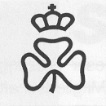 (17.4) TransponderDie Kennzeichnung der Fohlen mittels Transponder erfolgt gemäß B.11.2 und B.11.2.1 der Satzung.(17.5) Prefix-/Suffixregelung für Ponys, Kleinpferde und sonstige RassenAls Prefix/Suffix wird ein dem Pferdenamen vorangestelltes/nachgestelltes Wort bezeichnet. Es soll eine auf die Zuchtstätte oder den Züchter bezugnehmende Bedeutung haben und darf ausschließlich für von dieser Zuchtstätte oder diesem Züchter gezogene Pferde verwendet werden. Missverständliche Begriffe können abgelehnt werden.Das Prefix/Suffix ist vom Züchter für seine Zuchtstätte ausschließlich bei der FN zu beantragen. Ist das Prefix/Suffix über die FN beim Central Prefix Register eingetragen, so ist es automatisch Eigentum des Antragstellers und darf von keinem anderen Züchter benutzt werden. Es ist dann innerhalb aller diesem Register angeschlossenen Zuchtverbänden geschützt. Das Prefix/Suffix muss für alle Ponys oder Kleinpferde des Züchters, bei denen er als Züchter in der Tierzuchtbescheinigung aufgeführt ist, benutzt werden.Prefixe/Suffixe, die bislang von den Zuchtverbänden nur regional für die Zuchtstätte registriert wurden, werden nicht automatisch in das CPR (Central Prefix Register) übernommen, sondern müssen vom Züchter erneut über die Deutsche Reiterliche Vereinigung beantragt werden. Das Prefix/Suffix muss mindestens drei und darf höchstens 20 Buchstaben umfassen und sollte möglichst aus einem Wort bestehen. Ist ein Name mit einem registrierten Zuchtstättennamen verbunden, so ist dieser bei Eintragung in ein Zuchtbuch ohne Änderungen oder Ergänzungen zu übernehmen. (17.6) Hengstbeurteilung durch den Fachtierarzt für Pferde(Übersetzung)Welsh Pony and Cob SocietyUntersuchungsprotokoll des TierarztesIch habe heute einen  Welsh A,	 Welsh B,	 Welsh C, 	Welsh Cob     Hengst untersucht.
Name:…………………………………		LN:…………………………………
Besitzerangaben:
Name:………………………………………………………………………………………
Adresse:                                                                                                                                
	                                                                                                                                    
Das Stockmaß beträgt:………………………cmDer Hengst ist am heutigen Tage:1. frei von Anzeichen ansteckender Erkrankungen , mit Ausnahme von:…………………………………………………………………………………………….2. frei von Erkrankungen und Mängeln (s. Anlage), die eine Zuchtnutzung des Hengstes ausschließen , mit Ausnahme von:………………………………………………………………………………………………..3. nicht in Zustand und/oder Verfassung, die eine Zuchtnutzung zulassen. Folgende Mängel der inneren Verfassung und/oder des körperlichen Zustands liegen vor:……………………………………………………………………………………………………………
Ich schlage vor den Hengst zur Körung / Anerkennung	zuzulassen 	
							nicht	zuzulassen	
Gründe, ggf. Anlage: …………………………………………………………………………..
Unterschrift: ……………………………………						Stempel
Ort und Datum: ………………………………….Anmerkungen
Eine tierärztliche Bescheinigung ist zu verweigern oder zurückzunehmen, wenn bei der Anerkennung / Körung der Hengst:dauerhaft ansteckend erkrankt istdauerhaft mit Erkrankungen / Mängeln behaftet ist, die die Zuchtnutzung des Hengstes ausschließen. Als solche Erkrankungen / Mängel sind beschrieben:Katarakt							Spat
Defekte der Geschlechtsorgane				Patellaluxation
Kehlkopfpfeiffen						Hufknorpelverknöcherung
Gelenksschale						Muskelzittern
Gebissfehler							Hahnentritt
wenn bei Zuchteinsatz zu erwarten ist, das die Zucht durch Mängel, in Interieur und Exterieur beeinträchtigt wird.Zusätzlich sind die Auswirkungen jeglicher Lahmheit auf den Einsatz als Hengst einzuschätzen.(17.7) Leistungsnachweis durch überdurchschnittliche Eigen- bzw. Vererbungsleistung beim Welsh Pony und CobInsgesamt muss ein sechsjähriges oder älteres Pony 10 Punkte erreicht haben, um als leistungsgeprüft zu gelten. Die Punkte können erst ab dreijährig gesammelt werden. Der offizielle Nachweis des jeweiligen Zuchtverbandes oder Veranstalters muss vorgelegt werden.Eigenleistung - pro Schau kann nur eine Punktezählung gewertet werdenVererbungsleistung Anlage 1: KörordnungAnlage 2: ElitehengstAnlage 3: ElitestuteAnlage 4: SchauordnungAnlage 5: DopingsubstanzenAnlage 6: Liste der gesundheitsbeeinträchtigenden MerkmaleAnlage 7: Körordnung der AGSAnlage 8: Körordnung der Ponyforum-ZuchtverbändeAnlage 9: Tierärztliche BescheinigungAnlage 10: LP-Richtlinien für Leistungsprüfungen von Hengsten, Stuten und Wallachen aller Pony-, Kleinpferde- und sonstigen RassenAbteilungGeschlechtGeschlechtAbteilungHengsteStutenHauptabteilung (HA)Hengstbuch I (H I)Stutbuch I (S I)Hauptabteilung (HA)Hengstbuch II (H II)Stutbuch II (S II)Hauptabteilung (HA)Anhang (A)Anhang (A)Hauptabteilung (HA)FohlenbuchFohlenbuchMutterVaterMutterVaterHauptabteilungHauptabteilungHauptabteilungMutterVaterMutterVaterStutbuch IStutbuch IIAnhangHaupt-abteilungHengstbuch IAbstammungsnachweisAbstammungs-nachweisGeburts-bescheinigungHaupt-abteilungHengstbuch IIAbstammungs-nachweisAbstammungs-nachweisGeburts-bescheinigungHaupt-abteilungAnhangGeburts-bescheinigungGeburts-bescheinigungGeburts-bescheinigungBeauftragte StelleTätigkeit Vit, VerdenBereich Zucht der FN, WarendorfKoordinationDatenzentralePferdezuchtverband Baden-Württemberg e.V.Pferdezuchtverband Brandenburg-Anhalt e.V. Verband der Pferdezüchter Mecklenburg-Vorpommern e.V.Rheinisches Pferdestammbuch e.V.Pferdezuchtverband Rheinland-Pfalz-Saar e.V.Pferdezuchtverband Sachsen-Thüringen e.V. Westfälisches Pferdestammbuch e.V.Pferdestammbuch Schleswig-Holstein/Hamburg e.V.Bayerischer Zuchtverband für Kleinpferde und Spezialpferderassen e.V.Verband der Pony- und Kleinpferdezüchter Hannover e.V.Verband der Pony- und Pferdezüchter Hessen e.V.Pferdestammbuch Weser-Ems e.V.Zuchtverband für deutsche Pferde e.V.LeistungsprüfungBezeichnungPunkteBemerkungenSiegerhengst/-stute der Royal-Welsh-Schau in seiner/ihrer Sektion102. bzw. 3. Platz der Royal-Welsh-Schauin seiner/ihrer Sektion8Klassensieger/in Royal-Welsh-Schau52. bzw. 3. Platz Klasse Royal-Welsh-Schau3Sieger/in Internationale Welsh-Schau8Klassensieger/inInternationale Welsh-Schau3Sieger/in in seiner Sektion bei der IG Welsh-Bundesschau oder bei vergleichbaren nationalen Schauen im Ausland2BezeichnungPunkteBemerkungenSohn Siegerhengst Royal Welsh-Schau aller Altersklassen in allen Sektionen5Sohn 2. bzw. 3. Platz Royal Welsh Schau aller Altersklassen in allen Sektionen3Tochter Siegerstute Royal Welsh-Schau aller Altersklassen in allen Sektionen5Tochter 2. bzw. 3. Platz Royal Welsh Schau aller Altersklassen in allen Sektionen3Gekörter Sohn gemäß ZVO oder vergleichbare Körung im Ausland2,5Tochter Staatsprämienanwärterin oder Eintragungsnote von 7,5 und höher oder die Stutenleistungs-prüfung mit 7,5  und höher2,5Sohn, Tochter Sieger(in) bzw. Reservesieger(in) Internationale Schau in seiner/ihrer Sektion4Sohn, Tochter Sieger(in) bzw. Reservesieger(in) in seiner/ihrer Sektion bei der IG Welsh-Bundesschau bzw. FN-Bundesschau oder bei vergleichbaren nationalen Schauen im Ausland2Prämienfohlen mind. 50 % (mind. 3 Jahrgänge mit mind. 6 vorgestellten Fohlen pro Jahrgang)2Tochter / Sohn mit 5 registrierten TSP-Platzierungen in Dressur, Springen, Vielseitigkeit in Klasse L bzw. im Fahren in Klasse M2,5FN-Bundesprämienhengst2